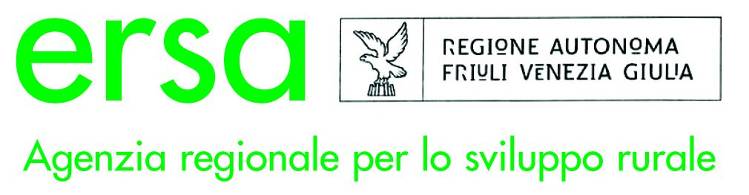 BOLLETTINO DI DIFESA BIOLOGICA VITEn° 01 del 06 marzo 2020CONTROLLO FUNZIONALE DELLE IRRORATRICIIn ottemperanza a quanto previsto dal Piano d’Azione Nazionale per l’uso sostenibile dei prodotti fitosanitari (PAN – DM 22 gennaio 2014), si ricorda che le macchine irroratrici che operano nel vigneto e le irroratrici schermate per il trattamento localizzato del sottofila delle colture arboree devono essere sottoposte a controllo funzionale periodico presso centri prova accreditati. Tale obbligo è stato introdotto per mantenere in piena efficienza le macchine irroratrici e per ridurre l’effetto deriva e i possibili danni all’ambiente.Per gli impianti condotti secondo le disposizioni previste dai Disciplinari di Produzione Integrata volontaria o secondo il metodo Biologico, le macchine irroratrici devono essere sottoposte, oltre al controllo funzionale sopra richiamato, anche a regolazione (o taratura).Si ricorda pertanto che nessun trattamento fitosanitario può essere eseguito con attestato di conformità della macchina irroratrice scaduto.REVOCHE / REVISIONI DEI PRODOTTI AVVISO IMPORTANTECon Reg. (UE) n. 2018/1981 le s.a. contenenti rame sono state rinnovate per 7 anni fino al  e sono autorizzati esclusivamente gli impieghi che comportano un'applicazione totale non superiore a  di rame per ettaro nell'arco di 7 anni (mediamente  all’anno/ettaro).I prodotti fitosanitari a base di rame per i quali entro il 31 marzo 2019 non era stata presentata la nuova etichetta sono stati revocati a partire dal 1 aprile 2019. La commercializzazione dei prodotti revocati era consentita fino al 30 settembre 2019 mentre l’utilizzo è ammesso fino al 31 marzo 2020. Viene specificato che anche per i prodotti revocati (che quindi non riporteranno le nuove limitazioni in etichetta) valgono le limitazioni introdotte dal Reg. (UE) n. 2018/1981.Maggiori informazioni sono consultabili al seguente link:http://www.trovanorme.salute.gov.it/norme/renderFitoPdf?codleg=67834&anno=2019&parte=1SERVIZIO FITOSANITARIO E CHIMICO,RICERCA, SPERIMENTAZIONE E ASSISTENZA TECNICA